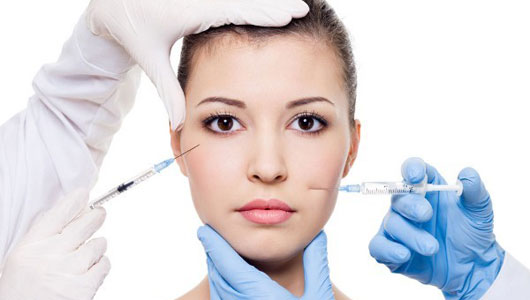 Cosmetics, Plastic Surgery, & Authentic BeautySIDE PREFERNCE FORMName: ___________________________	Period: ___________The overall debatable issue for this project is as follows:Cosmetics and plastic surgery can increase a person’s authentic beauty.  Which side of this issue do you think you would rather argue on:	Affirmative/For		or		      Negative/AgainstOn a five-point scale, how strongly do you feel about this choice:	_______	Very Strongly_______	Strongly_______	Moderately_______	Not Very Strongly_______	Weakly/Very Mildly	